StroupeMarx’s Circuit of Ideology (Base and Superstructure) 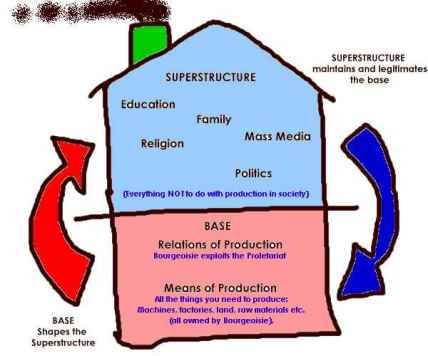 